КОНТРОЛЬНО-СЧЕТНАЯ КОМИССИЯБЕЛОЗЕРСКОГО  МУНИЦИПАЛЬНОГО  РАЙОНАЗАКЛЮЧЕНИЕна проект решения  Совета   сельского поселения  Артюшинское о внесении изменений в решение Совета  сельского поселения  Артюшинское от 08.12.2015 № 36  «О бюджете  сельского поселения Артюшинское  на 2016 год»                                                                                                         19.08.2016                                                                                                                                                                                                                                                                                                                                                                                     Экспертиза проекта решения проведена на основании п.11 статьи 12 Положения о контрольно-счетной комиссии района, утвержденного решением Представительного Собрания района от 27.02.2008 (с учетом изменений и дополнений). В результате экспертизы установлено:           Представленным  проектом  решения  «О внесении изменений и дополнений в решение Совета   сельского поселения Артюшинское  от 08.12.2015 №36» предлагается:	1. Утвердить основные характеристики бюджета поселения на 2016 год:- по доходам в сумме12653,3 тыс. руб. с уменьшением на 38,2 тыс. руб.;- по расходам в сумме 13310,5 тыс. руб. с уменьшением на 38,2 тыс. руб.;- дефицит бюджета в сумме 657,2 тыс. руб. (без изменения).         Проектом решения предлагается:         1. Изложить приложение №1 «Источники внутреннего финансирования дефицита бюджета поселения на 2016 год» к решению Совета поселения от 08.12.2015 №36  в новой редакции. Нарушений ст. 92 Бюджетного кодекса РФ не установлено.         2. Изложить приложение №2 «Объем доходов бюджета поселения на 2016 год, формируемый за счет налоговых и неналоговых доходов, а также безвозмездных поступлений» в новой редакции, уменьшив объем собственных доходов на 38,2 тыс. руб.3.  Приложения 5,6 к решению Совета  поселения   от 08.12.2015 №36 изложить   в новой редакции, уточнив распределение   бюджетных ассигнований в рамках утвержденного бюджета по отдельным показателям бюджетной классификации  в разрезе ведомств, разделов и целевых статей, что не противоречит бюджетному законодательству. Согласно пояснительной записке снижение бюджетных ассигнований не приведет к образованию кредиторской задолженности по уменьшаемым расходам.Выводы и предложения:             1.Представленный проект решения Совета сельского поселения Артюшинское   о внесении изменений и дополнений в решение Совета  сельского поселения Артюшинское  от 08.12.2015 № 36  не противоречит бюджетному законодательству и рекомендован к принятию.Аудитор контрольно-счетной комиссии района                                                        В. М. Викулова       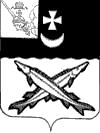 